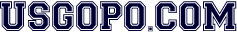 United States Government & PoliticsWeekly Current Events: 	Posted: 3.14.22Everett & Desiderio, “McConnell’s $1.5B Phone Call,” Politico.com, 3.11.22.This phone call was between which two officials?What are their titles, roles, and respective parties?What bill did they conferred on?How much was money is being spent by Congress here?Why were these two leaders able to agree so quickly on this legislation?What do you think that says about the U.S. and Ukraine?Do the senate leaders seem eager to assist Ukraine?Why did Senators go ahead with this legislation and make it so large?How might McConnell or establishment Republicans differ from former President Trump on this issue?Kinnard, “Crossing Trump: 2 SC Republican [candidates] . . . ,” Associated Press, 3.13.22.Who are the two incumbent candidates discussed in the article, and from what state do they hail?How does former President Trump view these two office-holder-candidates?Why does he have that view of them?Did Trump seem to offer proof of his claims, and if so, please list. Who do you think will win these primary elections? Why?Paoletta, “The Baseless ‘Recusal Attack on Clarence Thomas,” Newsweek, 3.11.22. What government official is the subject of this article?What have some in the media criticized him about lately?Who is his wife? What does she do?What is “recusal” and what does the recusal statute say?In addition to the law, what else does the author offer to explain non-recusal?How would you characterize the tone of this piece?Who is the author, and why might he tend to protect Justice Thomas? 